ORACIÓN DE LA MAÑANA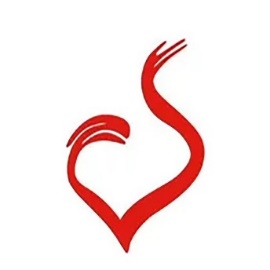 Colegio del Sagrado Corazón / Vía PuertoJulio 6 de 2020SABER DISFRUTAR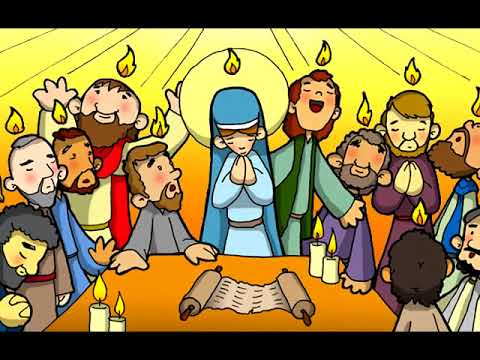 Oremos Iniciamos nuestra jornada poniendo en manos de Dios cada una de las actividades que estaremos realizando durante este día. Decimos, ¡Divino Corazón de Jesús!por medio del Corazón Inmaculado de María nos consagramos a tiY contigo nos ofrecemos a Dios Padreen tu santo sacrificio del altar.Con nuestras oraciones y trabajos,sufrimientos y alegrías de hoy,en reparación por nuestros pecadosy para que venga a nosotros tu Reino.Especialmente por la intención confiada en este mes por el Papa,al apostolado de la oracióny para alcanzar la glorificación de tus siervoslos Hermanos Norbert y Policarpo.Amén.¿Qué te dice este documento audiovisual?https://www.youtube.com/watch?v=ps5FYUc4Z-w